目	录第一部分 单位概况一、主要职能二、单位机构设置及决算单位构成情况三、2021年度主要工作完成情况第二部分 2021年度单位决算表一、收入支出决算总表二、收入决算表三、支出决算表四、财政拨款收入支出决算总表五、财政拨款支出决算表（功能科目）六、财政拨款基本支出决算表（经济科目） 七、一般公共预算支出决算表（功能科目）八、一般公共预算基本支出决算表（经济科目）九、一般公共预算“三公”经费、会议费、培训费支出决算表十、政府性基金预算支出决算表十一、国有资本经营预算支出决算表十二、一般公共预算机关运行经费支出决算表十三、政府采购支出决算表第三部分 2021年度单位决算情况说明第四部分 名词解释第一部分 单位概况一、主要职能一、宣传贯彻执行《食品安全法》、《农产品质量安全法》等法律法规及其标准；二、承担市食安办下达的食品（包括食用农产品，以下同）安全抽样检测任务和监督执法、举报投诉样品的检测工作；三、承担相关职能部门食品安全监督执法工作相关的技术支撑、服务工作；四、协助开展农产品生产基地环境监测及基地内建设项目的环境影响评价监测工作；五、承担全市食品检测单位、食品生产经营单位等的检测工作的业务培训及指导；六、参与食品安全突发事件的应急处置工作；七、承担国家、省、市下达的食品安全监测和评估工作；八、承担市政府和市食品药品安全委员会下达的其他工作任务。二、单位机构设置及决算单位构成情况根据单位职责分工，本单位内设机构包括一、综合科；二、业务管理科；三、理化检验科；四、微生物检验科；五、采样服务科。本单位无下属单位。三、2021年度主要工作完成情况一、提升业务水平，增强服务质效（一）抢抓时间，全力完成监抽任务。中心年初承接了全市食品安全监抽任务4000批次，后续又增加了1000批次学校餐饮具监抽任务。10月底，为确保我市食品安全高质量发展考核中食品抽检重要指标顺利达成，中心又承接了5000批次餐饮具抽检及流通环节中涉农产品的专项抽检任务。中心克服时间紧、任务重、要求高、人手紧缺的现实状况，举全中心之力，制定了详细的抽检实施方案，将任务分配细化到每周、每天、每组，稳步推进食品监抽工作，确保全年任务保质保量完成。截至12月底，原定5000批次监抽任务全部完成，所有数据报告均按要求上传至国抽系统和无锡平台。新增的5000批次餐具及流通环节不合格农产品任务，预计完成5000批次。（二）立足岗位，不断强化能力建设。中心立足自身检验检测机构岗位职责，苦练内功，不断加强实验室能力建设，中心实验室整体能力水平得到明显提升。1、中心加强食品危害因子识别，2021年新增药物残留、分子生物、微生物等类别共117项参数的新工作验证，顺利通过了省市场监管局组织的实验室资质认定（CMA）扩项评审，进一步提升了检验检测能力。2、通过了省市场监管局组织的2021年度全省检验检测机构“双随机、一公开”现场监督检查以及江阴市卫健委组织开展的实验室生物安全现场检查，实验室质量安全工作有效落实。3、承接了“一市三省”苏沪浙皖市场监管局、省农业农村厅、无锡市场监管局及第三方机构组织的各类能力验证7次，涉及各类参数指标76项，目前结果均为满意。4、按照省市场监管局关于开展全省食品抽检数据质量专项提升行动要求，中心对2021年上国抽系统的数据进行全面自查，共排查5万余条项目，400多万个数据，发现问题3大类170余个，对发现的问题狠抓整改，力争在检查中少失分，得高分。同时，以此次提升行动为契机，形成措施保障，不断改进工作质量。5、开展了课程表式人员能力提升计划，不断提升人员素质，截至目前，共开展业务培训13次，参训人员54人次。6、持续加强实验室质量控制，组织内审员对中心体系运行进行内部审核，对发现的问题开具不符合项目，制定整改和预防措施，加快体系的完善。一年来，新增受控标准65个，废止标准27个；修订作业指导书1份，新增4份；修订记录表式3份，新增记录表式3份；开展各类仪器设备计量检定、校准331批次。（三）服务监管，有效发挥支撑作用。中心充分利用自身食品检测技术优势，为各级监管机构提供技术支撑服务，为百姓把好食品安全关。今年以来，结合“我为群众办实事”活动，与相关分局、市食品行业协会进行食品安全宣传，开展食品安全知识讲座，为企业提供技术帮扶，严格把牢食品生产安全关；积极融入我局“食安先锋你点我检”活动，对消费者关注的重点、时令食品等进行抽样检测，确保群众舌尖上的安全；接受市公安局委托，对菜场、超市、餐饮店等销售的鸭血进行动物源性成分检测，检出7批次鸭血含有鸡、猪等源性成分，助力食品安全监管。二、强化内部管理，促进责任落实为保障日常工作的有序开展，促使职工在日常工作中做到有约束、有控制、有章法、有规矩，中心深入开展“规范管理”工作，强化制度落实，提高检查力度，推动检验检测各环节工作规范实施。一是加强制度建设。中心认真查找了管理制度上的漏洞，廉洁纪律方面的潜在风险点，结合业务工作实际，修订完善了《购样费使用管理规定》等规章制度。二是狠抓制度执行。中心进一步完善样品管理流程，加强样品验收、处理等流程管控，扎密扎牢制度的笼子；加强监督，规范了检验程序，提高检验工作的效率，保证检验工作质量；加强职工的风险责任意识教育，处理好监管与服务的关系，转变作风、优化服务，树立市场监管的良好形象。第二部分江阴市食品安全检测中心2021年度单位决算表注：本表反映本年度的总收支和年末结转结余情况。本表金额单位转换时可能存在尾数误差。注：本表反映本年度取得的各项收入情况。本表金额单位转换时可能存在尾数误差。注：本表反映本年度各项支出情况。本表金额单位转换时可能存在尾数误差。注：本表反映本年度一般公共预算财政拨款、政府性基金预算财政拨款和国有资本经营预算财政拨款的总收支和年末结转结余情况。本表金额单位转换时可能存在尾数误差。注：本表反映本年度一般公共预算财政拨款、政府性基金预算财政拨款和国有资本经营预算财政拨款支出情况。本表金额单位转换时可能存在尾数误差。注：本表反映本年度一般公共预算财政拨款、政府性基金预算财政拨款和国有资本经营预算财政拨款基本支出情况。本表金额单位转换时可能存在尾数误差。注：本表反映本年度一般公共预算财政拨款支出情况。本表金额单位转换时可能存在尾数误差。注：本表反映本年度一般公共预算财政拨款基本支出情况。本表金额单位转换时可能存在尾数误差。相关统计数：注：本表反映本年度一般公共预算“三公”经费、会议费和培训费支出情况。其中，预算数为全年预算数，反映按规定程序调整后的预算数；决算数是包括当年一般公共预算财政拨款和以前年度结转资金安排的实际支出。本表金额单位转换时可能存在尾数误差。注：本表反映本年度政府性基金预算财政拨款支出情况。本单位无政府性基金预算收入支出决算，故本表为空。注：本表反映本年度国有资本经营预算财政拨款支出情况。本单位无国有资本经营预算支出决算，故本表为空。注：“机关运行经费” 指行政单位（含参照公务员法管理的事业单位）使用一般公共预算安排的基本支出中的日常公用经费支出，包括办公及印刷费、邮电费、差旅费、会议费、福利费、日常维修费、专用材料及一般设备购置费、办公用房水电费、办公用房取暖费、办公用房物业管理费、公务用车运行维护费及其他费用。本单位无一般公共预算机关运行经费支出决算，故本表为空。注：政府采购支出信息为单位纳入部门预算范围的各项政府采购支出情况。本单位无政府采购支出决算，故本表为空。第三部分 2021年度单位决算情况说明一、收入支出决算总体情况说明2021年度收入、支出决算总计1,343.86万元。与上年相比，收、支总计各增加88.15万元，增长7.02%。其中：（一）收入决算总计1,343.86万元。包括：1.本年收入决算合计1,343.86万元。与上年相比，增加90.15万元，增长7.19%，变动原因：2021年9月份新招录两名事业编制人员，公积金、购房补贴，提租补贴等基数调整。2.使用非财政拨款结余0万元。与上年决算数相同。3.年初结转和结余0万元。与上年相比，减少2万元，减少100%，变动原因：无上年结转经费。（二）支出决算总计1,343.86万元。包括：1.本年支出决算合计1,343.86万元。与上年相比，增加88.15万元，增长7.02%，变动原因：2021年9月份新招录两名事业编制人员，公积金、购房补贴，提租补贴等基数调整。2.结余分配0万元。与上年决算数相同。3.年末结转和结余0万元。与上年决算数相同。二、收入决算情况说明2021年度本年收入决算合计1,343.86万元，其中：财政拨款收入1,343.86万元，占100%；上级补助收入0万元，占0%；财政专户管理教育收费0万元，占0%；事业收入（不含专户管理教育收费）0万元，占0%；经营收入0万元，占0%；附属单位上缴收入0万元，占0%；其他收入0万元，占0%。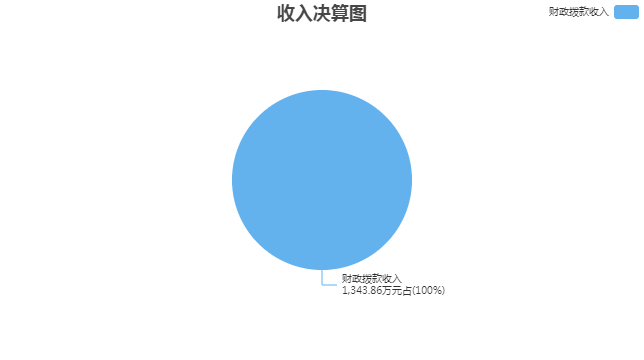 三、支出决算情况说明2021年度本年支出决算合计1,343.86万元，其中：基本支出981.65万元，占73.05%；项目支出362.21万元，占26.95%；上缴上级支出0万元，占0%；经营支出0万元，占0%；对附属单位补助支出0万元，占0%。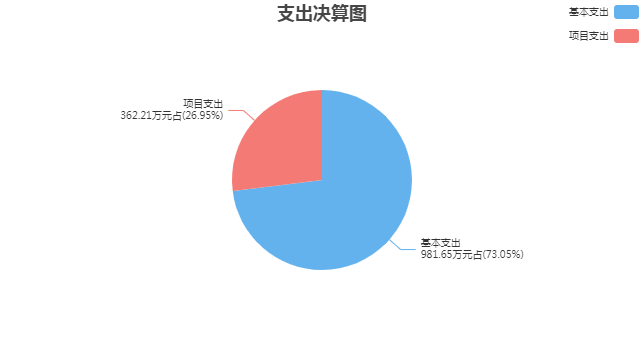 四、财政拨款收入支出决算总体情况说明2021年度财政拨款收入、支出决算总计1,343.86万元。与上年相比，收、支总计各增加88.15万元，增长7.02%，变动原因：2021年9月份新招录两名事业编制人员，公积金、购房补贴，提租补贴等基数调整。五、财政拨款支出决算情况说明财政拨款支出决算反映的是一般公共预算、政府性基金预算和国有资本经营预算财政拨款支出的总体情况，既包括使用本年从本级财政取得的财政拨款发生的支出，也包括使用上年度财政拨款结转资金发生的支出。2021年度财政拨款支出决算1,343.86万元，占本年支出合计的100%。与2021年度财政拨款支出年初预算1,176.57万元相比，完成年初预算的114.22%。其中：（一）一般公共服务支出（类）1.市场监督管理事务（款）事业运行（项）。年初预算778.66万元，支出决算668.7万元，完成年初预算的85.88%。决算数与年初预算数的差异原因：本着节约经费的原则，公务用车运行费用、三公经费等费用均减少支出。2.市场监督管理事务（款）其他市场监督管理事务（项）。年初预算177.72万元，支出决算362.21万元，完成年初预算的203.81%。决算数与年初预算数的差异原因：另有一笔190万检测经费为政府专项，由主管局转拨给本单位。（二）社会保障和就业支出（类）1.行政事业单位养老支出（款）机关事业单位基本养老保险缴费支出（项）。年初预算49.23万元，支出决算53.79万元，完成年初预算的109.26%。决算数与年初预算数的差异原因：2021年9月份新招录两名事业编制人员，养老保险基数调整。2.行政事业单位养老支出（款）机关事业单位职业年金缴费支出（项）。年初预算24.61万元，支出决算26.83万元，完成年初预算的109.02%。决算数与年初预算数的差异原因：2021年9月份新招录两名事业编制人员，职业年金基数调整。3.其他社会保障和就业支出（款）其他社会保障和就业支出（项）。年初预算0万元，支出决算28.24万元，（年初预算数为0万元，无法计算完成比率）。决算数与年初预算数的差异原因：功能科目调整，年初预算为市场监督管理事务（款）事业运行（项），年末决算调整为其他社会保障和就业支出（款）其他社会保障和就业支出（项）。（三）住房保障支出（类）1.住房改革支出（款）住房公积金（项）。年初预算45.79万元，支出决算63.78万元，完成年初预算的139.29%。决算数与年初预算数的差异原因：2021年9月份新招录两名事业编制人员，公积金基数调整。2.住房改革支出（款）提租补贴（项）。年初预算31万元，支出决算39.43万元，完成年初预算的127.19%。决算数与年初预算数的差异原因：提租补贴基数调整。3.住房改革支出（款）购房补贴（项）。年初预算69.57万元，支出决算100.88万元，完成年初预算的145.01%。决算数与年初预算数的差异原因：2021年9月份新招录两名事业编制人员，购房补贴基数调整。六、财政拨款基本支出决算情况说明2021年度财政拨款基本支出决算981.65万元，其中：（一）人员经费889.44万元。主要包括：基本工资、津贴补贴、奖金、伙食补助费、绩效工资、机关事业单位基本养老保险缴费、职业年金缴费、职工基本医疗保险缴费、其他社会保障缴费、住房公积金、医疗费、其他工资福利支出、退休费、生活补助、其他对个人和家庭的补助。（二）公用经费92.21万元。主要包括：办公费、印刷费、水费、电费、邮电费、差旅费、维修（护）费、培训费、公务接待费、工会经费、公务用车运行维护费、其他交通费用、其他商品和服务支出。七、一般公共预算支出决算情况说明2021年度一般公共预算财政拨款支出决算1,343.86万元。与上年相比，增加88.15万元，增长7.02%，变动原因：2021年9月份新招录两名事业编制人员，公积金、购房补贴，提租补贴等基数调整。八、一般公共预算基本支出决算情况说明2021年度一般公共预算财政拨款基本支出决算981.65万元，其中：（一）人员经费889.44万元。主要包括：基本工资、津贴补贴、奖金、伙食补助费、绩效工资、机关事业单位基本养老保险缴费、职业年金缴费、职工基本医疗保险缴费、其他社会保障缴费、住房公积金、医疗费、其他工资福利支出、退休费、生活补助、其他对个人和家庭的补助。（二）公用经费92.21万元。主要包括：办公费、印刷费、水费、电费、邮电费、差旅费、维修（护）费、培训费、公务接待费、工会经费、公务用车运行维护费、其他交通费用、其他商品和服务支出。九、一般公共预算“三公”经费、会议费、培训费支出情况说明（一）一般公共预算“三公”经费支出总体情况说明。2021年度一般公共预算“三公”经费支出决算8.88万元。与上年相比，增加0.02万元，变动原因：因实验室资质认定公务接待与培训费略有增加。其中，因公出国（境）费支出0万元，占“三公”经费的0%；公务用车购置及运行维护费支出8.58万元，占“三公”经费的96.62%；公务接待费支出0.3万元，占“三公”经费的3.38%。（二）一般公共预算“三公”经费支出具体情况说明。1．因公出国（境）费支出预算0万元，支出决算0万元，完成预算的100%，决算数与预算数相同。全年使用一般公共预算财政拨款涉及的出国（境）团组0个，累计0人次。2．公务用车购置及运行维护费支出预算13.5万元，支出决算8.58万元，完成预算的63.56%，决算数与预算数的差异原因：节约经费原则，减少支出。其中：（1）公务用车购置支出决算0万元。本年度使用一般公共预算财政拨款购置公务用车0辆。（2）公务用车运行维护费支出决算8.58万元。公务用车运行维护费主要用于按规定保留的公务用车的燃料费、维修费、过桥过路费、保险费、安全奖励费用等支出。截至2021年12月31日，使用一般公共预算财政拨款开支的公务用车保有量为5辆。3．公务接待费支出预算0.84万元，支出决算0.3万元，完成预算的35.71%，决算数与预算数的差异原因：受疫情影响以及节约经费原则。其中：国内公务接待支出0.3万元，接待1批次，3人次，开支内容：实验室资质认定专家接待费；国（境）外公务接待支出0万元，接待0批次0人次。（三）一般公共预算会议费支出决算情况说明。2021年度一般公共预算财政拨款会议费支出预算0万元，支出决算0万元，完成预算的100%，决算数与预算数相同。2021年度全年召开会议0个，参加会议0人次。（四）一般公共预算培训费支出决算情况说明。2021年度一般公共预算财政拨款培训费支出预算4.2万元，支出决算0.44万元，完成预算的10.48%，决算数与预算数的差异原因：受疫情影响减少外出培训。2021年度全年组织培训2个，组织培训3人次，开支内容：一、农残检测新标准培训；二、新招录人员岗前培训。十、政府性基金预算财政拨款支出决算情况说明2021年度政府性基金预算财政拨款支出决算0万元。与上年决算数相同。十一、国有资本经营预算财政拨款支出决算情况说明2021年度国有资本经营预算财政拨款支出决算0万元。与上年决算数相同。十二、一般公共预算机关运行经费支出决算情况说明2021年度机关运行经费支出决算0万元。与上年决算数相同。十三、政府采购支出决算情况说明2021年度政府采购支出总额0万元，其中：政府采购货物支出0万元、政府采购工程支出0万元、政府采购服务支出0万元。政府采购授予中小企业合同金额0万元，其中：授予小微企业合同金额0万元。十四、国有资产占用情况说明截至2021年12月31日，本单位共有车辆5辆，其中：副部(省)级及以上领导用车0辆、主要领导干部用车0辆、机要通信用车0辆、应急保障用车0辆、执法执勤用车0辆、特种专业技术用车5辆、离退休干部用车0辆、其他用车0辆；单价50万元（含）以上的通用设备0台（套），单价100万元（含）以上的专用设备0台（套）。十五、预算绩效评价工作开展情况2021年度，本单位共0个项目开展了财政重点绩效评价，涉及财政性资金合计0万元；本单位未开展单位整体支出财政重点绩效评价，涉及财政性资金0万元。本单位共对上年度已实施完成的4个项目开展了绩效自评价，涉及财政性资金合计362.21万元；本单位共开展0项单位整体支出绩效自评价，涉及财政性资金合计0万元。第四部分 名词解释一、财政拨款收入：指单位从同级财政部门取得的各类财政拨款，包括一般公共预算财政拨款、政府性基金预算财政拨款、国有资本经营预算财政拨款。二、上级补助收入：指事业单位从主管部门和上级单位取得的非财政补助收入。三、财政专户管理教育收费：指缴入财政专户、实行专项管理的高中以上学费、住宿费、高校委托培养费、函大、电大、夜大及短训班培训费等教育收费。四、事业收入：指事业单位开展专业业务活动及其辅助活动取得的收入。五、经营收入：指事业单位在专业业务活动及其辅助活动之外开展非独立核算经营活动取得的收入。六、附属单位上缴收入：指事业单位附属独立核算单位按照有关规定上缴的收入。七、其他收入：指单位取得的除上述“财政拨款收入”、 “上级补助收入”、“事业收入”、“经营收入”、“附属单位上缴收入”等以外的各项收入。八、使用非财政拨款结余：指事业单位按照预算管理要求使用非财政拨款结余（原事业基金）弥补当年收支差额的数额。九、年初结转和结余：指单位上年结转本年使用的基本支出结转、项目支出结转和结余、经营结余。十、结余分配：指事业单位按规定缴纳的所得税以及从非财政拨款结余中提取各类结余的情况。十一、年末结转和结余资金：指单位结转下年的基本支出结转、项目支出结转和结余、经营结余。十二、基本支出：指为保障机构正常运转、完成日常工作任务所发生的支出，包括人员经费和公用经费。十三、项目支出：指在为完成特定的工作任务和事业发展目标所发生的支出。十四、上缴上级支出：指事业单位按照财政部门和主管部门的规定上缴上级单位的支出。十五、经营支出：指事业单位在专业业务活动及其辅助活动之外开展非独立核算经营活动发生的支出。十六、对附属单位补助支出：指事业单位用财政拨款收入之外的收入对附属单位补助发生的支出。十七、“三公”经费：指部门用一般公共预算财政拨款安排的因公出国（境）费、公务用车购置及运行维护费和公务接待费。其中，因公出国（境）费反映单位公务出国（境）的国际旅费、国外城市间交通费、住宿费、伙食费、培训费、公杂费等支出；公务用车购置及运行维护费反映单位公务用车购置支出（含车辆购置税、牌照费）以及按规定保留的公务用车燃料费、维修费、过路过桥费、保险费、安全奖励费用等支出；公务接待费反映单位按规定开支的各类公务接待（含外宾接待）费用。十八、机关运行经费：指行政单位（含参照公务员法管理的事业单位）使用一般公共预算安排的基本支出中的公用经费支出，包括办公及印刷费、邮电费、差旅费、会议费、福利费、日常维修费、专用材料及一般设备购置费、办公用房水电费、办公用房取暖费、办公用房物业管理费、公务用车运行维护费及其他费用。十九、一般公共服务支出(类)市场监督管理事务(款)事业运行(项)：反映事业单位的基本支出，不包括行政单位（包括实行公务员管理的事业单位）后勤服务中心、医务室等附属事业单位。二十、一般公共服务支出(类)市场监督管理事务(款)其他市场监督管理事务(项)：反映用于除上述项目以外其他市场监督管理事务方面的支出。二十一、社会保障和就业支出(类)行政事业单位养老支出(款)机关事业单位基本养老保险缴费支出(项)：反映机关事业单位实施养老保险制度由单位缴纳的基本养老保险费支出。二十二、社会保障和就业支出(类)行政事业单位养老支出(款)机关事业单位职业年金缴费支出(项)：反映机关事业单位实施养老保险制度由单位实际缴纳的职业年金支出。二十三、社会保障和就业支出(类)其他社会保障和就业支出(款)其他社会保障和就业支出(项)：反映除上述项目以外其他用于社会保障和就业方面的支出。二十四、住房保障支出(类)住房改革支出(款)住房公积金(项)：反映行政事业单位按人力资源和社会保障部、财政部规定的基本工资和津贴补贴以及规定比例为职工缴纳的住房公积金。二十五、住房保障支出(类)住房改革支出(款)提租补贴(项)：反映按房改政策规定的标准，行政事业单位向职工（含离退休人员）发放的租金补贴。二十六、住房保障支出(类)住房改革支出(款)购房补贴(项)：反映按房改政策规定，行政事业单位向符合条件职工（含离退休人员）、军队(含武警)向转役复员离退休人员发放的用于购买住房的补贴。2021年度
江阴市食品安全检测中心
单位决算公开收入支出决算总表收入支出决算总表收入支出决算总表收入支出决算总表收入支出决算总表公开01表公开01表公开01表单位名称：江阴市食品安全检测中心单位名称：江阴市食品安全检测中心单位名称：江阴市食品安全检测中心金额单位：万元金额单位：万元收入收入支出支出支出项目决算数按功能分类按功能分类决算数一、一般公共预算财政拨款收入1,343.86一、一般公共服务支出一、一般公共服务支出1,030.91二、政府性基金预算财政拨款收入二、外交支出二、外交支出三、国有资本经营预算财政拨款收入三、国防支出三、国防支出四、上级补助收入四、公共安全支出四、公共安全支出五、事业收入五、教育支出五、教育支出六、经营收入六、科学技术支出六、科学技术支出七、附属单位上缴收入七、文化旅游体育与传媒支出七、文化旅游体育与传媒支出八、其他收入八、社会保障和就业支出八、社会保障和就业支出108.86九、卫生健康支出九、卫生健康支出十、节能环保支出十、节能环保支出十一、城乡社区支出十一、城乡社区支出十二、农林水支出十二、农林水支出十三、交通运输支出十三、交通运输支出十四、资源勘探工业信息等支出十四、资源勘探工业信息等支出十五、商业服务业等支出十五、商业服务业等支出十六、金融支出十六、金融支出十七、援助其他地区支出十七、援助其他地区支出十八、自然资源海洋气象等支出十八、自然资源海洋气象等支出十九、住房保障支出十九、住房保障支出204.09二十、粮油物资储备支出二十、粮油物资储备支出二十一、国有资本经营预算支出二十一、国有资本经营预算支出二十二、灾害防治及应急管理支出二十二、灾害防治及应急管理支出二十三、其他支出二十三、其他支出二十四、债务还本支出二十四、债务还本支出二十五、债务付息支出二十五、债务付息支出二十六、抗疫特别国债安排的支出二十六、抗疫特别国债安排的支出本年收入合计1,343.86本年支出合计本年支出合计1,343.86使用非财政拨款结余结余分配结余分配年初结转和结余年末结转和结余年末结转和结余总计1,343.86总计总计1,343.86收入决算表收入决算表收入决算表收入决算表收入决算表收入决算表收入决算表收入决算表收入决算表收入决算表公开02表公开02表单位名称：江阴市食品安全检测中心单位名称：江阴市食品安全检测中心单位名称：江阴市食品安全检测中心单位名称：江阴市食品安全检测中心单位名称：江阴市食品安全检测中心单位名称：江阴市食品安全检测中心单位名称：江阴市食品安全检测中心单位名称：江阴市食品安全检测中心金额单位：万元金额单位：万元项目项目本年收入合计财政拨款收入上级补助收入财政专户管理教育收费事业收入（不含专户管理教育收费）经营收入附属单位上缴收入其他收入功能分类科目编码科目名称本年收入合计财政拨款收入上级补助收入财政专户管理教育收费事业收入（不含专户管理教育收费）经营收入附属单位上缴收入其他收入合计合计1,343.861,343.86201一般公共服务支出1,030.911,030.9120138  市场监督管理事务1,030.911,030.912013850    事业运行668.70668.702013899    其他市场监督管理事务362.21362.21208社会保障和就业支出108.86108.8620805  行政事业单位养老支出80.6180.612080505    机关事业单位基本养老保险缴费支出53.7953.792080506    机关事业单位职业年金缴费支出26.8326.8320899  其他社会保障和就业支出28.2428.242089999    其他社会保障和就业支出28.2428.24221住房保障支出204.09204.0922102  住房改革支出204.09204.092210201    住房公积金63.7863.782210202    提租补贴39.4339.432210203    购房补贴100.88100.88支出决算表支出决算表支出决算表支出决算表支出决算表支出决算表支出决算表支出决算表公开03表公开03表单位名称：江阴市食品安全检测中心单位名称：江阴市食品安全检测中心单位名称：江阴市食品安全检测中心单位名称：江阴市食品安全检测中心单位名称：江阴市食品安全检测中心单位名称：江阴市食品安全检测中心金额单位：万元金额单位：万元项目项目本年支出合计基本支出项目支出上缴上级支出经营支出对附属单位补助支出功能分类科目编码科目名称本年支出合计基本支出项目支出上缴上级支出经营支出对附属单位补助支出合计合计1,343.86981.65362.21201一般公共服务支出1,030.91668.70362.2120138  市场监督管理事务1,030.91668.70362.212013850    事业运行668.70668.702013899    其他市场监督管理事务362.21362.21208社会保障和就业支出108.86108.8620805  行政事业单位养老支出80.6180.612080505    机关事业单位基本养老保险缴费支出53.7953.792080506    机关事业单位职业年金缴费支出26.8326.8320899  其他社会保障和就业支出28.2428.242089999    其他社会保障和就业支出28.2428.24221住房保障支出204.09204.0922102  住房改革支出204.09204.092210201    住房公积金63.7863.782210202    提租补贴39.4339.432210203    购房补贴100.88100.88财政拨款收入支出决算总表财政拨款收入支出决算总表财政拨款收入支出决算总表财政拨款收入支出决算总表财政拨款收入支出决算总表财政拨款收入支出决算总表财政拨款收入支出决算总表财政拨款收入支出决算总表财政拨款收入支出决算总表财政拨款收入支出决算总表公开04表公开04表公开04表单位名称：江阴市食品安全检测中心单位名称：江阴市食品安全检测中心单位名称：江阴市食品安全检测中心单位名称：江阴市食品安全检测中心单位名称：江阴市食品安全检测中心单位名称：江阴市食品安全检测中心单位名称：江阴市食品安全检测中心金额单位：万元金额单位：万元金额单位：万元收	入收	入支	出支	出支	出支	出支	出支	出支	出支	出项	目决算数按功能分类按功能分类按功能分类决算数决算数决算数决算数决算数项	目决算数按功能分类按功能分类按功能分类小计一般公共预算财政拨款一般公共预算财政拨款政府性基金预算财政拨款国有资本经营预算财政拨款一、一般公共预算财政拨款收入1,343.86一、一般公共服务支出一、一般公共服务支出一、一般公共服务支出1,030.911,030.911,030.91二、政府性基金预算财政拨款收入二、外交支出二、外交支出二、外交支出三、国有资本经营预算财政拨款收入三、国防支出三、国防支出三、国防支出四、公共安全支出四、公共安全支出四、公共安全支出五、教育支出五、教育支出五、教育支出六、科学技术支出六、科学技术支出六、科学技术支出七、文化旅游体育与传媒支出七、文化旅游体育与传媒支出七、文化旅游体育与传媒支出八、社会保障和就业支出八、社会保障和就业支出八、社会保障和就业支出108.86108.86108.86九、卫生健康支出九、卫生健康支出九、卫生健康支出十、节能环保支出十、节能环保支出十、节能环保支出十一、城乡社区支出十一、城乡社区支出十一、城乡社区支出十二、农林水支出十二、农林水支出十二、农林水支出十三、交通运输支出十三、交通运输支出十三、交通运输支出十四、资源勘探工业信息等支出十四、资源勘探工业信息等支出十四、资源勘探工业信息等支出十五、商业服务业等支出十五、商业服务业等支出十五、商业服务业等支出十六、金融支出十六、金融支出十六、金融支出十七、援助其他地区支出十七、援助其他地区支出十七、援助其他地区支出十八、自然资源海洋气象等支出十八、自然资源海洋气象等支出十八、自然资源海洋气象等支出十九、住房保障支出十九、住房保障支出十九、住房保障支出204.09204.09204.09二十、粮油物资储备支出二十、粮油物资储备支出二十、粮油物资储备支出二十一、国有资本经营预算支出二十一、国有资本经营预算支出二十一、国有资本经营预算支出二十二、灾害防治及应急管理支出二十二、灾害防治及应急管理支出二十二、灾害防治及应急管理支出二十三、其他支出二十三、其他支出二十三、其他支出二十四、债务还本支出二十四、债务还本支出二十四、债务还本支出二十五、债务付息支出二十五、债务付息支出二十五、债务付息支出二十六、抗疫特别国债安排的支出二十六、抗疫特别国债安排的支出二十六、抗疫特别国债安排的支出本年收入合计1,343.86本年支出合计本年支出合计本年支出合计1,343.861,343.861,343.86年初财政拨款结转和结余年末财政拨款结转和结余年末财政拨款结转和结余年末财政拨款结转和结余一、一般公共预算财政拨款二、政府性基金预算财政拨款三、国有资本经营预算财政拨款总计1,343.86总计总计总计1,343.861,343.861,343.86财政拨款支出决算表（功能科目）财政拨款支出决算表（功能科目）财政拨款支出决算表（功能科目）财政拨款支出决算表（功能科目）财政拨款支出决算表（功能科目）公开05表公开05表单位名称：江阴市食品安全检测中心单位名称：江阴市食品安全检测中心金额单位：万元项	目项	目本年支出合计基本支出项目支出功能分类科目编码科目名称本年支出合计基本支出项目支出栏次栏次123合计合计1,343.86981.65362.21201一般公共服务支出1,030.91668.70362.2120138  市场监督管理事务1,030.91668.70362.212013850    事业运行668.70668.702013899    其他市场监督管理事务362.21362.21208社会保障和就业支出108.86108.8620805  行政事业单位养老支出80.6180.612080505    机关事业单位基本养老保险缴费支出53.7953.792080506    机关事业单位职业年金缴费支出26.8326.8320899  其他社会保障和就业支出28.2428.242089999    其他社会保障和就业支出28.2428.24221住房保障支出204.09204.0922102  住房改革支出204.09204.092210201    住房公积金63.7863.782210202    提租补贴39.4339.432210203    购房补贴100.88100.88财政拨款基本支出决算表（经济科目）财政拨款基本支出决算表（经济科目）财政拨款基本支出决算表（经济科目）财政拨款基本支出决算表（经济科目）财政拨款基本支出决算表（经济科目）公开06表单位名称：江阴市食品安全检测中心单位名称：江阴市食品安全检测中心单位名称：江阴市食品安全检测中心单位名称：江阴市食品安全检测中心金额单位：万元项	目项	目财政拨款基本支出财政拨款基本支出财政拨款基本支出经济分类科目编码科目名称合计人员经费公用经费合计合计981.65889.4492.21301工资福利支出885.05885.0530101  基本工资108.74108.7430102  津贴补贴140.75140.7530103  奖金179.68179.6830106  伙食补助费16.9616.9630107  绩效工资203.95203.9530108  机关事业单位基本养老保险缴费53.7953.7930109  职业年金缴费26.8326.8330110  职工基本医疗保险缴费9.029.0230111  公务员医疗补助缴费30112  其他社会保障缴费15.8615.8630113  住房公积金63.7863.7830114  医疗费3.363.3630199  其他工资福利支出62.3362.33302商品和服务支出92.2192.2130201  办公费2.502.5030202  印刷费0.140.1430203  咨询费30204  手续费30205  水费0.440.4430206  电费39.9639.9630207  邮电费0.680.6830208  取暖费30209  物业管理费30211  差旅费0.020.0230212  因公出国（境）费用30213  维修（护）费0.010.0130214  租赁费30215  会议费30216  培训费0.440.4430217  公务接待费0.300.3030218  专用材料费30224  被装购置费30225  专用燃料费30226  劳务费30227  委托业务费30228  工会经费8.368.3630229  福利费30231  公务用车运行维护费8.588.5830239  其他交通费用17.1217.1230240  税金及附加费用30299  其他商品和服务支出13.6613.66303对个人和家庭的补助4.394.3930301  离休费30302  退休费2.332.3330303  退职（役）费30304  抚恤金30305  生活补助1.261.2630306  救济费30307  医疗费补助30308  助学金30309  奖励金30310  个人农业生产补贴30311  代缴社会保险费30399  其他对个人和家庭的补助0.800.80307债务利息及费用支出30701  国内债务付息30702  国外债务付息30703  国内债务发行费用30704  国外债务发行费用310资本性支出31001  房屋建筑物购建31002  办公设备购置31003  专用设备购置31005  基础设施建设31006  大型修缮31007  信息网络及软件购置更新31008  物资储备31009  土地补偿31010  安置补助31011  地上附着物和青苗补偿31012  拆迁补偿31013  公务用车购置31019  其他交通工具购置31021  文物和陈列品购置31022  无形资产购置31099  其他资本性支出312对企业补助31201  资本金注入31203  政府投资基金股权投资31204  费用补贴31205  利息补贴31299  其他对企业补助399其他支出39906  赠与39907  国家赔偿费用支出39908  对民间非营利组织和群众性自治组织补贴39999  其他支出一般公共预算支出决算表（功能科目）一般公共预算支出决算表（功能科目）一般公共预算支出决算表（功能科目）一般公共预算支出决算表（功能科目）一般公共预算支出决算表（功能科目）公开07表单位名称：江阴市食品安全检测中心单位名称：江阴市食品安全检测中心单位名称：江阴市食品安全检测中心金额单位：万元金额单位：万元项	目项	目本年支出合计基本支出项目支出功能分类科目编码科目名称本年支出合计基本支出项目支出栏次栏次123合计合计1,343.86981.65362.21201一般公共服务支出1,030.91668.70362.2120138  市场监督管理事务1,030.91668.70362.212013850    事业运行668.70668.702013899    其他市场监督管理事务362.21362.21208社会保障和就业支出108.86108.8620805  行政事业单位养老支出80.6180.612080505    机关事业单位基本养老保险缴费支出53.7953.792080506    机关事业单位职业年金缴费支出26.8326.8320899  其他社会保障和就业支出28.2428.242089999    其他社会保障和就业支出28.2428.24221住房保障支出204.09204.0922102  住房改革支出204.09204.092210201    住房公积金63.7863.782210202    提租补贴39.4339.432210203    购房补贴100.88100.88一般公共预算基本支出决算表（经济科目）一般公共预算基本支出决算表（经济科目）一般公共预算基本支出决算表（经济科目）一般公共预算基本支出决算表（经济科目）一般公共预算基本支出决算表（经济科目）公开08表单位名称：江阴市食品安全检测中心单位名称：江阴市食品安全检测中心单位名称：江阴市食品安全检测中心单位名称：江阴市食品安全检测中心金额单位：万元项	目项	目一般公共预算财政拨款基本支出一般公共预算财政拨款基本支出一般公共预算财政拨款基本支出经济分类科目编码科目名称合计人员经费公用经费合计合计981.65889.4492.21301工资福利支出885.05885.0530101  基本工资108.74108.7430102  津贴补贴140.75140.7530103  奖金179.68179.6830106  伙食补助费16.9616.9630107  绩效工资203.95203.9530108  机关事业单位基本养老保险缴费53.7953.7930109  职业年金缴费26.8326.8330110  职工基本医疗保险缴费9.029.0230111  公务员医疗补助缴费30112  其他社会保障缴费15.8615.8630113  住房公积金63.7863.7830114  医疗费3.363.3630199  其他工资福利支出62.3362.33302商品和服务支出92.2192.2130201  办公费2.502.5030202  印刷费0.140.1430203  咨询费30204  手续费30205  水费0.440.4430206  电费39.9639.9630207  邮电费0.680.6830208  取暖费30209  物业管理费30211  差旅费0.020.0230212  因公出国（境）费用30213  维修（护）费0.010.0130214  租赁费30215  会议费30216  培训费0.440.4430217  公务接待费0.300.3030218  专用材料费30224  被装购置费30225  专用燃料费30226  劳务费30227  委托业务费30228  工会经费8.368.3630229  福利费30231  公务用车运行维护费8.588.5830239  其他交通费用17.1217.1230240  税金及附加费用30299  其他商品和服务支出13.6613.66303对个人和家庭的补助4.394.3930301  离休费30302  退休费2.332.3330303  退职（役）费30304  抚恤金30305  生活补助1.261.2630306  救济费30307  医疗费补助30308  助学金30309  奖励金30310  个人农业生产补贴30311  代缴社会保险费30399  其他对个人和家庭的补助0.800.80307债务利息及费用支出30701  国内债务付息30702  国外债务付息30703  国内债务发行费用30704  国外债务发行费用310资本性支出31001  房屋建筑物购建31002  办公设备购置31003  专用设备购置31005  基础设施建设31006  大型修缮31007  信息网络及软件购置更新31008  物资储备31009  土地补偿31010  安置补助31011  地上附着物和青苗补偿31012  拆迁补偿31013  公务用车购置31019  其他交通工具购置31021  文物和陈列品购置31022  无形资产购置31099  其他资本性支出312对企业补助31201  资本金注入31203  政府投资基金股权投资31204  费用补贴31205  利息补贴31299  其他对企业补助399其他支出39906  赠与39907  国家赔偿费用支出39908  对民间非营利组织和群众性自治组织补贴39999  其他支出一般公共预算“三公”经费、会议费、培训费支出决算表一般公共预算“三公”经费、会议费、培训费支出决算表一般公共预算“三公”经费、会议费、培训费支出决算表一般公共预算“三公”经费、会议费、培训费支出决算表一般公共预算“三公”经费、会议费、培训费支出决算表一般公共预算“三公”经费、会议费、培训费支出决算表一般公共预算“三公”经费、会议费、培训费支出决算表一般公共预算“三公”经费、会议费、培训费支出决算表一般公共预算“三公”经费、会议费、培训费支出决算表一般公共预算“三公”经费、会议费、培训费支出决算表一般公共预算“三公”经费、会议费、培训费支出决算表一般公共预算“三公”经费、会议费、培训费支出决算表一般公共预算“三公”经费、会议费、培训费支出决算表一般公共预算“三公”经费、会议费、培训费支出决算表一般公共预算“三公”经费、会议费、培训费支出决算表一般公共预算“三公”经费、会议费、培训费支出决算表公开09表公开09表公开09表公开09表公开09表公开09表公开09表公开09表公开09表公开09表公开09表公开09表公开09表公开09表公开09表公开09表单位名称：江阴市食品安全检测中心单位名称：江阴市食品安全检测中心单位名称：江阴市食品安全检测中心单位名称：江阴市食品安全检测中心单位名称：江阴市食品安全检测中心单位名称：江阴市食品安全检测中心单位名称：江阴市食品安全检测中心单位名称：江阴市食品安全检测中心金额单位：万元金额单位：万元金额单位：万元金额单位：万元金额单位：万元金额单位：万元金额单位：万元金额单位：万元预算数预算数预算数预算数预算数预算数预算数预算数决算数决算数决算数决算数决算数决算数决算数决算数“三公”经费“三公”经费“三公”经费“三公”经费“三公”经费“三公”经费会议费培训费“三公”经费“三公”经费“三公”经费“三公”经费“三公”经费“三公”经费会议费培训费“三公”经费合计因公出国（境）费公务用车购置及运行费公务用车购置及运行费公务用车购置及运行费公务接待费会议费培训费“三公”经费合计因公出国（境）费公务用车购置及运行费公务用车购置及运行费公务用车购置及运行费公务接待费会议费培训费“三公”经费合计因公出国（境）费小计公务用车购置费公务用车运行费公务接待费会议费培训费“三公”经费合计因公出国（境）费小计公务用车购置费公务用车运行费公务接待费会议费培训费14.340.0013.500.0013.500.840.004.208.880.008.580.008.580.300.000.44项目统计数项目统计数因公出国（境）团组数(个)0因公出国（境）人次数(人)0公务用车购置数(辆)0公务用车保有量(辆)5国内公务接待批次(个)1国内公务接待人次(人)3国（境）外公务接待批次(个)0国（境）外公务接待人次(人)0召开会议次数(个)0参加会议人次(人)0组织培训次数(个)2参加培训人次(人)3政府性基金预算支出决算表政府性基金预算支出决算表政府性基金预算支出决算表政府性基金预算支出决算表政府性基金预算支出决算表公开10表单位名称：江阴市食品安全检测中心单位名称：江阴市食品安全检测中心单位名称：江阴市食品安全检测中心单位名称：江阴市食品安全检测中心金额单位：万元项	目项	目本年支出合计基本支出项目支出功能分类科目编码科目名称本年支出合计基本支出项目支出栏次栏次122合计合计国有资本经营预算支出决算表国有资本经营预算支出决算表国有资本经营预算支出决算表国有资本经营预算支出决算表国有资本经营预算支出决算表公开11表单位名称：江阴市食品安全检测中心单位名称：江阴市食品安全检测中心单位名称：江阴市食品安全检测中心单位名称：江阴市食品安全检测中心金额单位：万元项	目项	目本年支出合计基本支出项目支出功能分类科目编码科目名称本年支出合计基本支出项目支出栏次栏次122合计合计一般公共预算机关运行经费支出决算表一般公共预算机关运行经费支出决算表一般公共预算机关运行经费支出决算表公开12表单位名称：江阴市食品安全检测中心单位名称：江阴市食品安全检测中心金额单位：万元项	目项	目机关运行经费支出决算科目编码科目名称机关运行经费支出决算合计合计302商品和服务支出30201  办公费30202  印刷费30203  咨询费30204  手续费30205  水费30206  电费30207  邮电费30208  取暖费30209  物业管理费30211  差旅费30212  因公出国（境）费用30213  维修（护）费30214  租赁费30215  会议费30216  培训费30217  公务接待费30218  专用材料费30224  被装购置费30225  专用燃料费30226  劳务费30227  委托业务费30228  工会经费30229  福利费30231  公务用车运行维护费30239  其他交通费用30240  税金及附加费用30299  其他商品和服务支出307债务利息及费用支出310资本性支出31001  房屋建筑物购建31002  办公设备购置31003  专用设备购置31005  基础设施建设31006  大型修缮31007  信息网络及软件购置更新31008  物资储备31009  土地补偿31010  安置补助31011  地上附着物和青苗补偿31012  拆迁补偿31013  公务用车购置31019  其他交通工具购置31021  文物和陈列品购置31022  无形资产购置31099  其他资本性支出312对企业补助399其他支出政府采购支出决算表政府采购支出决算表政府采购支出决算表政府采购支出决算表公开13表单位名称：江阴市食品安全检测中心单位名称：江阴市食品安全检测中心单位名称：江阴市食品安全检测中心单位：万元项目金	额金	额金	额一、政府采购支出合计  （一）政府采购货物支出  （二）政府采购工程支出  （三）政府采购服务支出二、政府采购授予中小企业合同金额  其中：授予小微企业合同金额